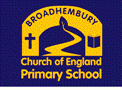 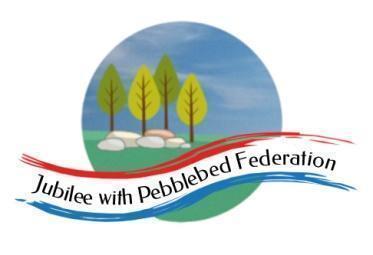                             Class 1 Home Learning for the week beginning 8th March 2021Phonics & Spelling  (30 mins)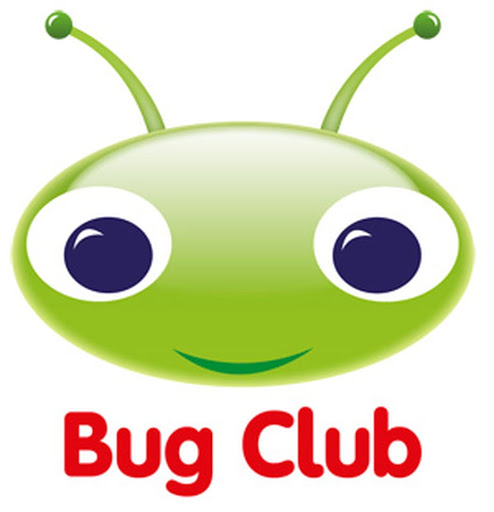 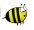 Reading - This book links with phonics and spelling and will be read for guided reading sessions (30 mins)Literacy  (30 mins)Maths (30 mins)PE (15 minutes)Leap into LifeAfternoon Work (45 mins)Mental HealthLove and BelongingThis week’s learning behaviour:  This week we will be thinking about being Empathy & Listening.  Try to put yourself in someone else's shoes.  A rabbit has big long ears which enable it to listen carefully. This week’s learning behaviour:  This week we will be thinking about being Empathy & Listening.  Try to put yourself in someone else's shoes.  A rabbit has big long ears which enable it to listen carefully. This week’s learning behaviour:  This week we will be thinking about being Empathy & Listening.  Try to put yourself in someone else's shoes.  A rabbit has big long ears which enable it to listen carefully. This week’s learning behaviour:  This week we will be thinking about being Empathy & Listening.  Try to put yourself in someone else's shoes.  A rabbit has big long ears which enable it to listen carefully. This week’s learning behaviour:  This week we will be thinking about being Empathy & Listening.  Try to put yourself in someone else's shoes.  A rabbit has big long ears which enable it to listen carefully. This week’s learning behaviour:  This week we will be thinking about being Empathy & Listening.  Try to put yourself in someone else's shoes.  A rabbit has big long ears which enable it to listen carefully. This week’s learning behaviour:  This week we will be thinking about being Empathy & Listening.  Try to put yourself in someone else's shoes.  A rabbit has big long ears which enable it to listen carefully. This week’s learning behaviour:  This week we will be thinking about being Empathy & Listening.  Try to put yourself in someone else's shoes.  A rabbit has big long ears which enable it to listen carefully. MondayOrange GroupSpelling ShedReceptionSpelling ShedYear 1Spelling ShedYear 2Spelling ShedOrange Group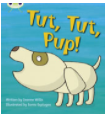 Reception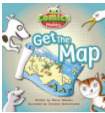 Year 1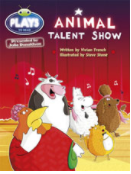 Year 2 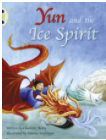 Re-define Class RulesStay Safe, Stay HappyWatch the ppt and create some important class rules for Class 1Orange Group/ Receptionhttps://classroom.thenational.academy/lessons/count-four-objects-reliably-75jk4rYear 1Numbers to 50 - revisionhttps://classroom.thenational.academy/lessons/comparing-and-ordering-numbers-within-50-part-1-60r30tYear 2TT rockstarsProgression 1Rolling and Trapping Draw or paint a picture of yourself.  Look at the colour of your hair, eyes and so on. https://www.bbc.co.uk/bitesize/clips/zs8c87hMake a 3D image of your friend (the head could be on a paper spring) Can you label your picture with words that describe your friend or things that they do that you like.MondayOrange GroupSpelling ShedReceptionSpelling ShedYear 1Spelling ShedYear 2Spelling ShedOrange GroupReceptionYear 1Year 2 Re-define Class RulesStay Safe, Stay HappyWatch the ppt and create some important class rules for Class 1Orange Group/ Receptionhttps://classroom.thenational.academy/lessons/count-four-objects-reliably-75jk4rYear 1Numbers to 50 - revisionhttps://classroom.thenational.academy/lessons/comparing-and-ordering-numbers-within-50-part-1-60r30tYear 2TT rockstarsProgression 1Rolling and Trapping Draw or paint a picture of yourself.  Look at the colour of your hair, eyes and so on. https://www.bbc.co.uk/bitesize/clips/zs8c87hMake a 3D image of your friend (the head could be on a paper spring) Can you label your picture with words that describe your friend or things that they do that you like.MondayOrange GroupSpelling ShedReceptionSpelling ShedYear 1Spelling ShedYear 2Spelling ShedOrange GroupReceptionYear 1Year 2 Re-define Class RulesStay Safe, Stay HappyWatch the ppt and create some important class rules for Class 1Orange Group/ Receptionhttps://classroom.thenational.academy/lessons/count-four-objects-reliably-75jk4rYear 1Numbers to 50 - revisionhttps://classroom.thenational.academy/lessons/comparing-and-ordering-numbers-within-50-part-1-60r30tYear 2TT rockstarsProgression 1Rolling and Trapping Draw or paint a picture of yourself.  Look at the colour of your hair, eyes and so on. https://www.bbc.co.uk/bitesize/clips/zs8c87hMake a 3D image of your friend (the head could be on a paper spring) Can you label your picture with words that describe your friend or things that they do that you like.MondayOrange GroupSpelling ShedReceptionSpelling ShedYear 1Spelling ShedYear 2Spelling ShedOrange GroupReceptionYear 1Year 2 Re-define Class RulesStay Safe, Stay HappyWatch the ppt and create some important class rules for Class 1Orange Group/ Receptionhttps://classroom.thenational.academy/lessons/count-four-objects-reliably-75jk4rYear 1Numbers to 50 - revisionhttps://classroom.thenational.academy/lessons/comparing-and-ordering-numbers-within-50-part-1-60r30tYear 2TT rockstarsProgression 1Rolling and Trapping Draw or paint a picture of yourself.  Look at the colour of your hair, eyes and so on. https://www.bbc.co.uk/bitesize/clips/zs8c87hMake a 3D image of your friend (the head could be on a paper spring) Can you label your picture with words that describe your friend or things that they do that you like.MondayOrange GroupSpelling ShedReceptionSpelling ShedYear 1Spelling ShedYear 2Spelling ShedOrange GroupReceptionYear 1Year 2 Re-define Class RulesStay Safe, Stay HappyWatch the ppt and create some important class rules for Class 1Orange Group/ Receptionhttps://classroom.thenational.academy/lessons/count-four-objects-reliably-75jk4rYear 1Numbers to 50 - revisionhttps://classroom.thenational.academy/lessons/comparing-and-ordering-numbers-within-50-part-1-60r30tYear 2TT rockstarsProgression 1Rolling and Trapping Draw or paint a picture of yourself.  Look at the colour of your hair, eyes and so on. https://www.bbc.co.uk/bitesize/clips/zs8c87hMake a 3D image of your friend (the head could be on a paper spring) Can you label your picture with words that describe your friend or things that they do that you like.MondayOrange GroupSpelling ShedReceptionSpelling ShedYear 1Spelling ShedYear 2Spelling ShedOrange GroupReceptionYear 1Year 2 Re-define Class RulesStay Safe, Stay HappyWatch the ppt and create some important class rules for Class 1Orange Group/ Receptionhttps://classroom.thenational.academy/lessons/count-four-objects-reliably-75jk4rYear 1Numbers to 50 - revisionhttps://classroom.thenational.academy/lessons/comparing-and-ordering-numbers-within-50-part-1-60r30tYear 2TT rockstarsProgression 1Rolling and Trapping Draw or paint a picture of yourself.  Look at the colour of your hair, eyes and so on. https://www.bbc.co.uk/bitesize/clips/zs8c87hMake a 3D image of your friend (the head could be on a paper spring) Can you label your picture with words that describe your friend or things that they do that you like.MondayOrange GroupSpelling ShedReceptionSpelling ShedYear 1Spelling ShedYear 2Spelling ShedOrange GroupReceptionYear 1Year 2 Re-define Class RulesStay Safe, Stay HappyWatch the ppt and create some important class rules for Class 1Orange Group/ Receptionhttps://classroom.thenational.academy/lessons/count-four-objects-reliably-75jk4rYear 1Numbers to 50 - revisionhttps://classroom.thenational.academy/lessons/comparing-and-ordering-numbers-within-50-part-1-60r30tYear 2TT rockstarsProgression 1Rolling and Trapping Draw or paint a picture of yourself.  Look at the colour of your hair, eyes and so on. https://www.bbc.co.uk/bitesize/clips/zs8c87hMake a 3D image of your friend (the head could be on a paper spring) Can you label your picture with words that describe your friend or things that they do that you like.TuesdayOrange GroupPhase 2Unit 5 - hReceptionPhase 3Unit 9 - aiYear 1Phase 5Unit 24 Year 2Spelling ShedOrange GroupSee MondayReceptionSee MondayYear 1See MondayYear 2 See MondayOrange GroupSpelling ShedReceptionSpelling ShedYear 1/Year 2Spelling ShedOrange Group/ Receptionhttps://classroom.thenational.academy/lessons/develop-an-understanding-about-the-number-four-cmu3crYear 1Numbers to 50https://classroom.thenational.academy/lessons/comparing-and-ordering-numbers-within-50-part-2-70vkjcYear 2TT rockstarsUse things that you might have at home to create a dinosaur landscape. WednesdayOrange GroupPhase 2Unit 5 - hReceptionPhase 3Unit 9 - aiYear 1Phase 5Unit 24 Year 2Spelling ShedOrange GroupSee MondayReceptionSee MondayYear 1See MondayYear 2 See MondayOrange GroupSpelling ShedReceptionYear 1/Year 2https://classroom.thenational.academy/lessons/to-write-a-set-of-instructions-part-1-71hkcc Orange Group/ Receptionhttps://classroom.thenational.academy/lessons/count-five-objects-reliably-6xj6atYear 1Place Value to 100Unit 12 Oak AcademyNumbers 50 to 100 and beyondhttps://classroom.thenational.academy/lessons/to-recognise-read-and-write-numbers-to-100-ctk64tYear 2Statisticshttps://www.bbc.co.uk/programmes/p017wgl1ScienceOrange Group/ Reception/ KS1Learning about teethhttps://www.bbc.co.uk/bitesize/topics/z27kng8/articles/zsp76ycWatch the video.  It tells you a bit about the different types of teeth - incisors for biting,  molars for grinding and canines for tearing meat. What type of teeth do you think that herbivores might need to cut through plants and then chew.  What about carnivores and herbivores?https://www.bbc.co.uk/bitesize/topics/zn22pv4/articles/z846gdmLook in the mirror at your teeth.  How many do you have?  Do they all look the same?  Why do you think they might all look different?  KS1Now, see whether you can cut and stick the teeth into the correct place in the mouth.  Think about when you eat, which teeth do you use for which foods?  ThursdayWorld Book DayOrange GroupPhase 2Unit 5 - hReceptionPhase 3Unit 9 - aiYear 1Phase 5Unit 24 Year 2Spelling ShedOrange Group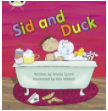 Reception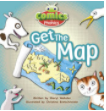 Year 1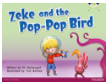 Year 2 Inference Lesson Orange GroupSpelling ShedReceptionYear 1/Year 2https://classroom.thenational.academy/lessons/to-write-a-set-of-instructions-part-2-6rt3jd Orange Group/ Receptionhttps://classroom.thenational.academy/lessons/count-six-objects-reliably-61k6ccYear 1Place Value to 100Counting to 100https://classroom.thenational.academy/lessons/to-explore-the-components-of-numbers-within-100-70tk4t Year 2StatisticsI can tallyhttps://www.bbc.co.uk/programmes/p017wbt0 PSHEReceptionhttps://www.bbc.co.uk/iplayer/episode/b09pvwcm/something-special-were-all-friends-series-11-3-my-school KS1Jealousyhttps://schools.1decision.co.uk/info/videos-5-8/jealousy-video-scorm/index.html FridayOrange GroupPhase 2Unit 5 - hReceptionPhase 3Unit 9 - aiYear 1Phase 5Unit 24 Year 2Spelling ShedOrange GroupReceptionYear 1Year 2 Inference Lesson Orange GroupSpelling ShedReceptionYear 1/Year 2https://classroom.thenational.academy/lessons/to-write-a-set-of-instructions-part-3-crv36cOrange Group/Receptionhttps://classroom.thenational.academy/lessons/explore-conservation-of-number-within-6-ccw30cYear 1Place Value to 100I can find efficient ways of counting to 100https://classroom.thenational.academy/lessons/to-explore-the-components-of-numbers-within-100-part-2-6dhk2t Year 2StatisticsI can make a tally chart to show informationhttps://www.bbc.co.uk/programmes/p017sbnr ArtKS1Watch the ppt of artists interpretation of prehistoric landscapes and then record adjectives to describe colour, shade, texture, shape etc. 